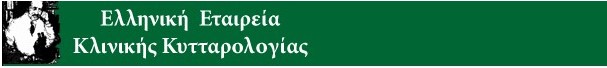 Διαδικτυακό Σεμινάριο (WEBINAR) «Το διεθνές σύστημα κυτταρολογικής ταξινόμησης στα υγρά κοιλοτήτων» Παρασκευή 16 Απριλίου 2021                     (14.30΄ - 16.30΄)Προεδρείο : Μ. Νασιουτζίκη, Γ.Μαρκάκης                                                              Ομιλητές Το διεθνές σύστημα κυτταρολογικής ταξινόμησης στα υγρά κοιλοτήτων         Π. Μήκου (Ιατρός Κυτταρολόγος)Παρουσίαση περιστατικών υγρών κοιλοτήτων (Α)                                                Β. Γαλανή (Ιατρός Κυτταρολόγος)Κλινικός σχολιασμός (Α)                                                                                                  Μ. Καραμούζης (Ιατρός - Ογκολόγος)Παρουσίαση περιστατικών υγρών κοιλοτήτων (Β)                                                         Μ. Παππά (Ιατρός Κυτταρολόγος)Κλινικός σχολιασμός (Β)                                                                                                 Μ Μυλωνά (Ιατρός Παθολόγος)Συζήτηση-Συμπεράσματα 					       ΠΡΟΕΔΡΕΙΟ                                                Μαρία Νασιουτζίκη MIAC,Δρ Ιατρικής Σχολής ΑΠΘ                                       Γεν.Γραμματέας Ελληνικής Εταιρείας Κλινικής Κυτταρολογίας                                        Γιώργος Μαρκάκης Πρόεδρος Επαγγελματικής Ένωσης Κυτταρολόγων Ελλάδος ΟΜΙΛΗΤΕΣ Παναγιώτα Μήκου Διευθύντρια Κυτταρολογικού Εργαστηρίου ΓΝΑ «Λαϊκό»                                                                               Μέλος ΔΣ Ελληνικής Εταιρείας Κλινικής Κυτταρολογίας                                      Βασιλική Γαλανή Διευθύντρια Κυτταρολογικού Εργαστηρίου Ιατρικό Αθηνών Μαρία Παππά Ιατρός Κυτταρολόγος Αθήνα                                                                   Μέλος ΔΣ Επαγγελματικής Ένωσης Κυτταρολόγων Ελλάδος  ΣΧΟΛΙΑΣΤΕΣ Μιχάλης Καραμούζης Παθολόγος Ογκολόγος                                                               Αναπληρωτής καθηγητής Βιολογική Χημεία, Ιατρική Σχολή ΕΚΠΑΜαρία Μυλωνά  ΠαθολόγοςΕπιμελήτρια Β΄ ΕΣΥ - Α΄ Προπαιδευτική Παθολογική Κλινική ΓΝΑ "Λαϊκό"Μέλος ΔΣ Ελληνικής Εταιρείας Εσωτερικής Παθολογίας